Groupe de travail du Traité de coopération en matière de brevets (PCT)Quatorzième sessionGenève, 14 –17 juin 2021Patent Cooperation Treaty (PCT) Working GroupFourteenth Session
Geneva, June 14 to 17, 2021LISTE* PROVISOIRE DES PARTICIPANTS/PROVISIONAL LIST* OF PARTICIPANTSétablie par le Bureau internationalprepared by the International Bureau_____________________ Les participants sont priés d’informer le Secrétariat des modifications qui devront être prises en considération lors de l’établissement de la liste finale des participants, en indiquant les corrections sur la présente liste provisoire. Participants are requested to inform the Secretariat of any changes which should be taken into account in preparing the final list of participants.  Changes should be requested by making corrections on the present provisional list.I.	Membres du Groupe de travail du Traité de coopération en matière de brevets (PCT)/ Members of the Patent Cooperation Treaty (PCT) Working Group1.  ÉTATS/STATES (dans l’ordre alphabétique des noms français des États)(in the alphabetical order of the names in French of the States)ALBANIE/ALBANIABrunilda CUKO (Ms.), Patent Examiner, General Directorate of Industrial Property (GDIP), Tiranabrunilda.cuko@dppi.gov.al Adelina SUBASHI (Ms.), Specialist, Patent Examiner, General Directorate of Industrial Property (GDIP), Tiranaadelina.subashi@dppi.gov.al ALGÉRIE/ALGERIALotfi BOUDJEDAR (M.), directeur des brevets, Direction des brevets, Institut national algérien de la Propriété Industrielle (INAPI), Algerl.boudjedar@inapi.org Fatima Zohra BOUGUERRA (Mme), cheffe d'études, Direction générale de développement et de la compétitivité industrielle de l'industrie, Algerf.bouguera@industrie.gov.dz ALLEMAGNE/GERMANYGustav SCHUBERT (Mr.), Head, Legal Affairs, Patents and Utility Models Section, German Patent and Trade Mark Office (DPMA), Munichgustav.schubert@dpma.de Katja BRABEC (Ms.), Senior Advisor, International IT Cooperation, German Patent and Trade Mark Office (DPMA), MunichSebastian HUISSMANN (Mr.), Patent Examiner, German Patent and Trade Mark Office (DPMA), Munichsebastian.huissmann@dpma.de Jan TECHERT (Mr.), Counsellor, Permanent Mission, GenevaARABIE SAOUDITE/SAUDI ARABIAMohammed ALTHROWI (Mr.), Director, PCT Department, Saudi Authority for Intellectual Property (SAIP), Riyadhmthrowi@saip.gov.sa Faridah BUKHARI (Ms.), Executive Director, Executive Department of Operations Support, Saudi Authority for Intellectual Property (SAIP), Riyadhfbukhari@saip.gov.sa Abdulrahman ALSHUQAIR (Mr.), PCT Officer, PCT, Saudi Authority for Intellectual Property (SAIP), Riyadhsaip@saip.gov.sa ARMÉNIE/ARMENIAVardan AVETYAN (Mr.), Chief Specialist Examiner, Inventions and Utility Models Department, Ministry of Economy of the Republic of Armenia, YerevanAUSTRALIE/AUSTRALIASean APPLEGATE (Mr.), Director, Domestic Policy and Legislation, IP Australia, Floreysean.applegate@ipaustralia.gov.au Henry BOLTON (Mr.), Assistant Director, International Policy and Cooperation, IP Australia, Wodenhenry.bolton@ipaustralia.gov.au Kathy WONG (Ms.), Supervising Examiner, Patent Examination, Pharmaceuticals, 
Customer Service Division, Wodenkathy.wong@ipaustralia.gov.au Alexander MCCAFFERY (Mr.), Policy Officer, IP Australia, Canberraalexander.mccaffery@ipaustralia.gov.au Oscar GROSSER-KENNEDY (Mr.), Second Secretary, Permanent Mission, Genevaoscar.grosser-kennedy@dfat.gov.au AUTRICHE/AUSTRIAHannes RAUMAUF (Mr.), Head, Patent Services and PCT, Austrian Patent Office, 
Federal Ministry of Climate Action, Environment, Energy, Mobility, Innovation and Technology, Viennahannes.raumauf@patentamt.at Renate BISCHINGER (Ms.), Officer, Patent Services and PCT, Federal Ministry of Climate Action, Environment, Energy, Mobility, Innovation and Technology, Viennarenate.bischinger@patentamt.at Irene HUBER (Ms.), Officer, Patent Services and PCT, Federal Ministry of Climate Action, Environment, Energy, Mobility, Innovation and Technology, Viennairene.huber@patentamt.at Gloria MIRESCU (Ms.), Examiner, Austrian Patent Office, Federal Ministry of Climate Action, Environment, Energy, Mobility, Innovation and Technology, Viennagloria.mirescu@patentamt.at Hedvig-Cornelia PONGRACZ (Ms.), Officer, Patent Services and PCT, Federal Ministry of Climate Action, Environment, Energy, Mobility, Innovation and Technology, Viennahedvig-cornelia.pongracz@patentamt.at Julian SCHEDL (Mr.), Expert, Austrian Patent Office, Federal Ministry of Climate Action, Environment, Energy, Mobility, Innovation and Technology, Viennajulian.schedl@patentamt.at Peter WALTER (Mr.), Examiner, Austrian Patent Office, Federal Ministry of Climate Action, Environment, Energy, Mobility, Innovation and Technology, Viennapeter.walter@patentamt.at Maria ZOGLMEYR (Ms.), Officer, Patent Services and PCT, Federal Ministry of Climate Action, Environment, Energy, Mobility, Innovation and Technology, Viennamaria.zoglmeyr@patentamt.at AZERBAÏDJAN/AZERBAIJANGulnara RUSTAMOVA (Ms.), Advisor to the Chairman of the Board, Intellectual Property Agency of the Republic of Azerbaijan, Bakug.rustamova@copat.gov.az Sevinj ZEYNALOVA (Ms.), Head Patent Examiner, Patent and Trademarks Examination Center, Invention,Utility Model and Industrial Design Examination Department, Intellectual Property Agency of the Republic of Azerbaijan, Bakusevinj@bk.ru BÉLARUS/BELARUSAleksandr MAZANIK (Mr.), Leading Specialist, Examination Center of Industrial Property, National Center of Intellectual Property (NCIP), Minskalex-mazanik@yandex.ru BÉNIN/BENINGbêjona Mathias AGON (M.), directeur général, Agence nationale de la propriété industrielle (ANaPI), Ministère de l'industrie et du commerce, Cotonoumagon@gouv.bj Cyrille HOUNDJE (M.), chef, Division des signes distinctifs, Agence nationale de la propriété industrielle (ANaPI), Ministère de l'industrie et du commerce, Cotonoucymas25@yahoo.fr BRÉSIL/BRAZILGisela SILVA NOGUEIRA (Ms.), General Coordinator of the PCT, National Institute of Industrial Property (INPI), Rio de Janeirogisela@inpi.gov.br Marcia Cristiane Martins RIBERO LEAL (Ms.), Deputy Coordinator of PCT, National Institute of Industrial Property (INPI), Rio de Janeiromarcia.leal@inpi.gov.br Jeferson MONTEIRO ROSA (Mr.), Patent Examiner, National Institute of Industrial Property (INPI), Rio de Janeirojefmont@inpi.gov.br Leonardo GOMES DE SOUZA (Mr.), Patent Examiner, National Institute of Industrial Property (INPI), Rio de Janeiroleogomes@inpi.gov.br Lais TAMANINI (Ms.), Second Secretary, Permanent Mission, Genevalais.tamanini@itamaraty.gov.br BURKINA FASOWennepousdé Philippe OUEDRAOGO (M.), chef du département de la documentation technique et de l'informatique, Centre national de la propriété industrielle, Ministère de l'Industrie, du commerce et de l'artisanat, OuagadougouEmmanuel ZONGO (M.), chef du département du transfert de technologies, Centre national de la propriété industrielle, Ministère de l'Industrie, du commerce et de l'artisanat, Ouagadougoumanudizongo@yahoo.fr CANADATania NISH (Ms.), Program Manager, International (PCT-PPH), Innovation, Science and Economic Development Canada, Canadian Intellectual Property Office (CIPO), Gatineautania.nish@canada.ca Anne-Julie BOIVIN (Ms.), Project Coordinator, Patent Cooperation Treaty, Innovation Science Economic Development Canada, Canadian intellectual Property Office (CIPO), Gatineauanne-julie.boivin@canada.ca Scott CURDA (Mr.), Project Coordinator, Policy, International Affairs, Patent Cooperation Treaty, Canadian Intellectual Property Office (CIPO), Ottawascott.curda@canada.ca CHILI/CHILEHenry CREW ARAYA (Sr.), Jefe, Departamento de Tratado de Cooperación en materia de Patentes (PCT), Subdirección de Patentes, Instituto Nacional de Propiedad Industrial (INAPI), Santiago de Chilehcrew@inapi.cl Maria Pilar RIVERA AGUILERA (Sra.), Encargada de Calidad, Subdireccion de Patentes, Departamento de Tratado de Cooperación en materia de Patentes (PCT), Instituto Nacional de Propiedad Industrial (INAPI), Ministerio de Economía, Santiago de Chilemrivera@inapi.cl Martin CORREA (Sr.), Consejero, Misión Permanente ante la Organización Mundial del Comercio (OMC), Ginebramacorrea@subrei.gob.cl CHINE/CHINADONG Cheng (Ms.), Deputy Director General, Patent Examination Cooperation, Guangdong Center of the Patent Office, China National Intellectual Property Administration (CNIPA), BeijingSUN Hongxia (Ms.), Director, International Cooperation Department, National Intellectual Property Administration (CNIPA), BeijingYANG Ping (Ms.), Senior Program Administrator, International Cooperation Department, National Intellectual Property Administration (CNIPA), BeijingZHONG Yan (Mr.), Senior Program Administrator, International Cooperation Department, National Intellectual Property Administration (CNIPA), BeijingWU Boxuan (Mr.), Program Administrator, International Cooperation Department, National Intellectual Property Administration (CNIPA), BeijingFU Anzhi (Ms.), Staff, National Intellectual Property Administration (CNIPA), BeijingZHENG Xu (Mr.), Second Secretary, Permanent Mission, GenevaCOLOMBIE/COLOMBIAMarcela RAMIREZ (Sra.), Directora, Nuevas Creaciones, Superintendencia de Industria y Comercio (SIC), Ministerio de Industria, Comercio y Turismo, Bogotá D.C.emramirez@sic.gov.co Catalina CARRILLO RAMÍREZ (Sra.), Asesora Jurídica, Superintendencia Adjunta de Propiedad Industrial, Superintendencia de Industria y Comercio (SIC), Ministerio de Industria, Comercio y Turismo, Bogotá D.C.ccarrillor@sic.gov.co Carlos AMAYA (Sr.), Consultor, Superintendencia de Industria y Comercio (SIC), Ministerio de Industria, Comercio y Turismo, Bogotá D.C.c.camaya@sic.gov.co Juan Camilo ESCOBAR (Sr.), Asesor, Superintendencia de Industria y Comercio (SIC), Ministerio de Industria, Comercio y Turismo, Bogotá D.C.jcescobar@sic.gov.co Yesid Andrés SERRANO (Sr.), Segundo Secretario, Misión Permanente, GinebraDANEMARK/DENMARKFlemming Kønig MEJL (Mr.), Head, International Secretariat, Danish Patent and Trademark Office, Ministry of Industry, Business and Financial Affairs, TaastrupTheis Bødker JENSEN (Mr.), Senior Adviser, Danish Patent and Trademark Office, Ministry of Industry, Business and Financial Affairs, TaastrupCÔTE D'IVOIREGuillaume GONAT (M.), conseiller, Mission permanente, Genèveguillaume2gonat@gmail.com EL SALVADORKatia CARBALLO (Sra.), Ministra Consejera, Misión Permanente ante la Organización Mundial del Commercio (OMC), GinebraOsegueda CORALIA (Sra.), Consejera, Misión Permanente ante la Organización Mundial del Commercio (OMC), GinebraÉMIRATS ARABES UNIS/UNITED ARAB EMIRATESShaima AL-AKEL (Ms.), International Organizations Executive, Permanent Mission to the World Trade Organization (WTO), GenevaESPAGNE/SPAINMaría José DE CONCEPCIÓN SÁNCHEZ (Sra.), Subdirectora General, Oficina Española de Patentes y Marcas (OEPM), Ministerio de Industria, Comercio y Turismo, Madridmaria.deconcepcion@oepm.es Leopoldo BELDA SORIANO (Sr.), Jefe de Área de Patentes de Mecánica General y Construcción, Patentes e Información Tecnológia, Oficina Española de Patentes y Marcas (OEPM), Ministerio de Industria, Comercio y Turismo, MadridRaquel SAMPEDRO-CALLE (Sra.), Jefa del Área Jurídica y Patente Europea y PCT, Oficina Española de Patentes y Marcas, Industria, Comercio y Turismo, Madridraquel.sampedro@oepm.es Elena LADERA GALÁN (Sra.), Técnico Superior Jurista, Departamento de Patentes e Información Tecnológica, Oficina Española de Patentes y Marcas (OEPM), Ministerio de Industria, Comercio y Turismo, Tarragonaelena.ladera@oepm.es Isabel SERIÑÁ (Sra.), Consejera Técnica, Departamento de Patentes e Información Tecnológica, Oficina Española de Patentes y Marcas (OEPM), Ministerio de Industria, 
Comercio y Turismo, Madridisabel.serina@oepm.es ÉTATS-UNIS D'AMÉRIQUE/UNITED STATES OF AMERICACharles PEARSON (Mr.), Director, International Patent Legal Administration (IPLA), United States Patent and Trademark Office (USPTO), Department of Commerce, Alexandriacharles.pearson@uspto.gov Richard COLE (Mr.), Deputy Director, International Patent Legal Administration (IPLA), 
United States Patent and Trademark Office (USPTO), Department of Commerce, Alexandriarichard.cole@uspto.gov Michael NEAS (Mr.), Deputy Director, International Special Programs, Office of International Patent Cooperation, United States Patent and Trademark Office (USPTO), Department of Commerce, Alexandriamichael.neas@uspto.gov Jesus HERNANDEZ (Mr.), Patent Attorney, Office of Policy and International Affairs, 
United States Patent and Trademark Office (USPTO), Department of Commerce, AlexandriaPaolo TREVISAN (Mr.), Patent Attorney, United States Patent and Trademark Office (USPTO), Department of Commerce, Alexandriapaolo.trevisan@uspto.gov Bryan LIN (Mr.), Senior Legal Examiner, United States Patent and Trademark Office (USPTO), Department of Commerce, AlexandriaBoris MILEF (Mr.), Senior Legal Examiner, International Patent Legal Administration, 
United States Patent and Trademark Office (USPTO), Alexandriaboris.milef@uspto.gov Marina LAMM (Ms.), Intellectual Property Attaché, Multilateral Economic and Political Affairs, Permanent Mission, GenevaFÉDÉRATION DE RUSSIE/RUSSIAN FEDERATIONAndrey ZHURAVLEV (Mr.), Head, International Cooperation Center, Federal Institute of Industrial Property (FIPS), Moscowazhuravlev@rupto.ru Lyubov SENCHIKHINA (Ms.), Head, International Patent Cooperation Division, Federal Institute of Industrial Property (FIPS), Moscowotd29ch@rupto.ru Olga DARINA (Ms.), Senior Researcher, Division for the Development of Intellectual Property Information Resources, Classification Systems and Standards, Federal Institute of Industrial Property (FIPS), Moscowotd3226@rupto.ru Evgeniia KOROBENKOVA (Ms.), Senior Expert, Multilateral Cooperation Division, Federal Service for Intellectual Property (ROSPATENT), Moscowrospat198@rupto.ru FINLANDE/FINLANDJani PÄIVÄSAARI (Mr.), Head, Patents and Trademarks Division, Finnish Patent and Registration Office (PRH), Helsinkijani.paivasaari@prh.fi Mika KOTALA (Mr.), Head of Unit, Patents and Trademarks, Finnish Patent and Registration Office (PRH), HelsinkiFRANCEElodie DURBIZE (Mme), responsable, Pôle affaires internationales, Institut national de la propriété industrielle (INPI), Courbevoieedurbize@inpi.fr Jonathan WITT (M.), ingénieur examinateur et chargé d'affaires internationales, Institut national de la propriété industrielle (INPI), CourbevoieJosette HERESON (Mme), conseillère politique, Mission permanente, GenèveGÉORGIE/GEORGIAMerab KUTSIA (Mr.), Head of Department, Department of Inventions and New Varieties and Breeds, National Intellectual Property Center of Georgia (SAKPATENTI), Mtskhetamkutsia@sakpatenti.gov.ge Khatuna TSIMAKURIDZE (Ms.), International Affairs Officer, International Relations Department, National Intellectual Property Center of Georgia (SAKPATENTI), Mtskhetaktsimakuridze@sakpatenti.gov.ge GRÈCE/GREECEMo Lambrou MAURER (Ms.), Head, Department of International Affairs, Hellenic Industrial Property Organization (HIPO), AthensGUATEMALAFlor de María GARCÍA DÍAZ (Sra.), Consejera, Misión Permanente ante la Organización Mundial del Comercio (OMC), Ginebraflor.garcia@wtoguatemala.ch HONGRIE/HUNGARYKatalin MIKLO (Ms.), Head, Patent Department, Hungarian Intellectual Property Office (HIPO), Budapestkatalin.miklo@hipo.gov.hu INDE/INDIASameer SWARUP (Mr.), Deputy Controller of Patents and Designs, Department for Promotion of Industry and Internal Trade (DPIIT), Ministry of Commerce and Industry, New Delhisameer.swarup@nic.in Rekha VIJAYAM (Ms.), Deputy Controller of Patents and Designs, Office of the Controller General of Patents, Designs and Trade Marks (CGDTM), Department for Promotion of Industry and Internal Trade (DPIIT), Ministry of Commerce and Industry, New Delhirekha.ipo@nic.in Bimi G. B. (Ms.), Assistant Controller of Patents and Designs, Office of the Controller General of Patents, Designs and Trademarks (CGDTM), Department of Industrial Policy and Promotion, Ministry of Commerce and Industry, Dwarkabimigb.ipo@nic.in Ravisankar MEDICHERLA (Mr.), Assistant Controller of Patents & Designs, Indian Patent Office, Ministry of Commerce and Industry, Chennairavisankar.ipo@nic.in Atiqullah MOHAMMED (Mr.), Assistant Controller of Patents and Designs, Department for Promotion of Industry and Internal Trade (DPIIT), Ministry of Commerce and Industry, New Delhimatiqullah.ipo@nic.in Harish RAJ (Mr.), Member, Indian Patent Office, Department for Promotion of Industry and Internal Trade (DPIIT), Ministry of Commerce and Industry, New Delhiharishraj.ipo@nic.in INDONÉSIE/INDONESIAIndra ROSANDRY (Mr.), Minister Counsellor, Permanent Mission, Genevaindra.rosandry@mission-indonesia.org Ditya Agung NURDIANTO (Mr.), Counsellor, Permanent Mission, Genevaditya.nurdianto@mission-indonesia.org IRAN (RÉPUBLIQUE ISLAMIQUE D')/IRAN (ISLAMIC REPUBLIC OF)Bahram HEIDARI (Mr.), Counsellor, Permanent Mission, Genevab.heidari@mfa.gov.ir ISRAËL/ISRAELMichael BART (Mr.), Israel Patent Office, Ministry of Justice, Jerusalemmichaelb@justice.gov.il Barry NEWMAN (Mr.), Deputy Director, Patent Cooperation Treaty Division, Israel Patent Office, Ministry of Justice, Jerusalembaruchn@justice.gov.il Nitzan ARNY (Mr.), Counselor, Permanent Mission, Genevacounselor@geneva.mfa.gov.il Tamara SZNAIDLEDER (Ms.), Adviser, Permanent Mission, GenevaITALIE/ITALYLoredana GUGLIELMETTI (Ms.), Head, Patent Division, Italian Patent and Trademark Office, Directorate General for the Fight Against Counterfeiting, Ministry of Economic Development (UIBM), Romeloredana.guglielmetti@mise.gov.it Ivana PUGLIESE (Ms.), Senior Patent Examiner, Patent Division, Italian Patent and Trademark Office, Directorate General for the Fight Against Counterfeiting, Ministry of Economic Development (UIBM), Romeivana.pugliese@mise.gov.it Manuela CAPRARA (Ms.), Patent Examiner, Italian Patent and Trademark Office, Directorate General for the Fight Against Counterfeiting, Ministry of Economic Development (UIBM), Romeuibm.pct@mise.gov.it Alessandro DE PAROLIS (M.), RO/IT PCT Team Member, Italian Patent and Trademark Office, Directorate General for the Fight Against Counterfeiting, Ministry of Economic Development (UIBM), Romealessandro.deparolis.ext@mise.gov.it Claudia FEDERICI (Ms.), Patent Examiner, Italian Patent and Trademark Office, Directorate General for the Fight Against Counterfeiting, Ministry of Economic Development (UIBM), Romeclaudia.federici@mise.gov.it Rosamaria MANGIACASALE (Ms.), Patent Examiner, RO/IT PCT Team Member, Italian Patent and Trademark Office, Directorate General for the Fight Against Counterfeiting, Ministry of Economic Development (UIBM), Romerosamaria.mangiacasale.ext@mise.gov.it Tiziana ZUGLIANO (Mme), Attaché, Permanent Mission, GenevaJAPON/JAPANHIRAKAWA Yuka (Ms.), Deputy Director, International Policy Division, Japan Patent Office, (JPO), TokyoINAGAKI Ryoichi (Mr.), Deputy Director, Examination Policy Planning Office, Japan Patent Office (JPO), TokyoKANEKI Yoichi (Mr.), Deputy Director, Examination Policy Planning Office, Administrative Affairs Division, Japan Patent Office (JPO), TokyoOKAYAMA Taichiro (Mr.), Deputy Director, Examination Standards Office, Japan Patent Office (JPO), TokyoYOKOTA Kunitoshi (Mr.), Deputy Director, Office for International Applications under the Patent Cooperation Treaty, Japan Patent Office (JPO), TokyoHATSUKI Ryuji (Mr.), Assistant Director, Examination Policy Planning Office, Japan Patent Office (JPO), TokyoMARU Yoshihiko (Mr.), Assistant Director, Office for International Applications under the Patent Cooperation Treaty, Japan Patent Office (JPO), TokyoMUNAKATA Tetsuya (Mr.), Assistant Director, International Policy Division, Japan Patent Office (JPO), TokyoSUZUKI Tomoyuki (Mr.), Assistant Director, Examination Standards Office, Japan Patent Office (JPO), TokyoSAITO Haruka (Ms.), Staff, Office for International Applications under the Patent Cooperation Treaty, Japan Patent Office (JPO), TokyoUEJIMA Hiroki (Mr.), First Secretary, Permanent Mission, GenevaKAZAKHSTANAltynay BATYRBEKOVA (Ms.), Head, Department on Inventions, Utility Models and Selection Achievements, Department for Intellectual Property Rights, Ministry of Justice of the Republic of Kazakhstan, Nur-SultanLyazzat TUTESHEVA (Ms.), Senior Examiner, Division on Formal Examination of Applications for Inventions and Selection Achievements, Department for Intellectual Property Rights, Ministry of Justice of the Republic of Kazakhstan, Nur-SultanKENYADavid NJUGUNA (Mr.), Manager, Patent, Kenya Industrial Property Institute (KIPI), Nairobidnjuguna@kipi.go.ke Dennis MUHAMBE (Mr.), Counsellor, Trade, Permanent Mission, Genevadmuhambe@kenyamission.ch KIRGHIZISTAN/KYRGYZSTANEstebes NARYNBAEV (Mr.), Leading Specialist, Legal Department, State Service of Intellectual Property and Innovation under the Kyrgyz Republic (Kyrgyzpatent), BishkekMeerim TOROBEKOVA (Ms.), Senior Specialist, Division for Examination of Industrial Property Objects, Examination Department, State Service of Intellectual Property and Innovation under the Kyrgyz Republic (Kyrgyzpatent), BishkekKOWEÏT/KUWAITAbdulaziz TAQI (Mr.), Commercial Attaché, Permanent Mission, GenevaLESOTHOMmari MOKOMA (Mr.), Counsellor, Permanent Mission, GenevaLITUANIE/LITHUANIARasa SVETIKAITE (Ms.), Justice and Intellectual Property Attaché, Permanent Mission, Genevarasa.svetikaite@urm.lt MADAGASCARHanta Niriana RAHARIVELO (Mme), chef du service de brevet et de dessin ou modèle industriel, Office malgache de la propriété industrielle (OMAPI), Ministère de l’industrie, du commerce et de l'artisanat, Antananarivo
rhantaniriana@yahoo.fr Solofonantoanina RAVALIARIJAONA (M.), responsable des affaires juridiques, Coordination juridique, Office malgache de la propriété industrielle (OMAPI), Ministère de l’industrie, du commerce et de l'artisanat, Antananarivo
nantoaninasolofo@gmail.com MALAISIE/MALAYSIANorahzlida BUSRAH (Ms.), Intellectual Property Officer, Patent Formality and International Application Division, Intellectual Property Corporation of Malaysia (MyIPO), Kuala Lumpurnorahzlida@myipo.gov.my MEXIQUE/MEXICOAyari FERNÁNDEZ SANTACRUZ (Sra.), Especialista en Propiedad Intelectual, Dirección Divisional de Relaciones Internacionales, Instituto Mexicano de la Propiedad Industrial I(IMPI) Ciudad de MéxicoSonia HERNÁNDEZ ARELLANO (Sra.), Especialista en Propiedad Intelectual, Dirección Divisional de Patentes, Instituto Mexicano de la Propiedad Industrial (IMPI), Ciudad de Méxicosonia.hernandeza@impi.gob.mx José de Jesús HERNÁNDEZ ESTRADA (Sr.), Especialista en Propiedad Intelectual, Dirección Divisional de Patentes, Instituto Mexicano de la Propiedad Industrial (IMPI), Ciudad de Méxicojose.hernandeze@impi.gob.mx Eulalia MÉNDEZ MONROY (Sra.), Directora, Divisional de Patentes, Instituto Mexicano de la Propiedad Industrial IMPI), Ciudad de Méxicoeulalia.mendez@impi.gob.mx Hosanna MORA GONZÁLEZ (Sra.), Especialista en Propiedad Intelectual, Dirección Divisional de Relaciones Internacionales, Instituto Mexicano de la Propiedad Industrial (IMPI), Ciudad de MéxicoJessica SÁNCHEZ VAZQUEZ (Sra.), Especialista en Propiedad Intelectual, Dirección Divisional de Patentes, Instituto Mexicano de la Propiedad Industrial (IMPI), Ciudad de Méxicojessica.sanchez@impi.gob.mx Claudia Lynette SILIS ÁLVAREZ (Sra.), Especialista en Propiedad Intelectual, Dirección Divisional de Patentes, Instituto Mexicano de la Propiedad Industrial (IMPI), Ciudad de Méxicoclaudia.solis@impi.gob.mx María del Pilar ESCOBAR BAUTISTA (Sra.), Consejera, Misión Permanente, Ginebrapescobar@sre.gob.mxNAMIBIE/NAMIBIAVivienne E KATJIUONGUA (Ms.), Registrar, Chief Executive Officer, Windhoekvivienne@bipa.na NICARAGUAMaría Fernanda GUTIÉRREZ GAITÁN (Sra.), Consejera, Propiedad Intelectual, Misión Permanente, GinebraNORVÈGE/NORWAYMathias HILDERSHAVN (Mr.), Legal Adviser, Patent e-Department, Legal Section, Norwegian Industrial Property Office (NIPO), Oslomjh@patentstyret.no Mattis MÅLBAKKEN (Mr.), Legal Adviser, Norwegian Industrial Property Office (NIPO), Oslomma@patentstyret.no Inger RABBEN (Ms.), Senior Examiner, Patent Department, Norwegian Industrial Property Office (NIPO), Osloira@patentstyret.no NOUVELLE-ZÉLANDE/NEW ZEALANDNeroli AYLING (Ms.), Team Leader, Chemistry Team, Intellectual Property Office of New Zealand (IPONZ), Ministry of Business, Innovation and Employment, Wellingtonneroli.ayling@iponz.govt.nz Warren COLES (Mr.), Patents Team Leader, Intellectual Property Office of New Zealand (IPONZ), Ministry of Business, Innovation and Employment, Wellingtonwarren.coles@iponz.govt.nz OUGANDA/UGANDAAbraham Onyait AGEET (Mr.), Senior Patent Examiner, Patents, Uganda Registration Services Bureau (URSB), KampalaJames Tonny LUBWAMA (Mr.), Manager, Patents and Industrial Designs, Uganda Registration Services Bureau (URSB), KampalaAllan Mugarura NDAGIJE (Mr.), Third Secretary, Permanent Mission, Genevaalanndagije@gmail.com OUZBÉKISTAN/UZBEKISTANIkrom ABDUKADIROV (Mr.), Head, Department of Inventions and Utility Models, Intellectual Property Agency, Ministry of Justice of the Republic of Uzbekistan, Tashkenti.abdukadirov@ima.uz Nargiza RAMAZONOVA (Ms.), Head, International Cooperation Department, Intellectual Property Agency under the Ministry of Justice of the Republic of Uzbekistan, Tashkenticd@ima.uz Karel-Ieronim MAVLYANOV (Mr.), Senior Patent Examiner, Group of Industrial Technologies and Construction, Department of Inventions and Utility Models, Intellectual Property Agency, Ministry of Justice of the Republic of Uzbekistan, Tashkentk.mavlyanov@bk.ru Nilufar RAKHMATULLAEVA (Ms.), Top examiner, Department of Inventions and Utility Models, Intellectual Property Agency, Ministry of Justice of the Republic of Uzbekistan, Tashkentinfo@ima.uz PÉROU/PERUCristóbal MELGAR PAZOS (Sr.), Ministro, Misión Permanente, Ginebra
cmelgar@onuperu.orgSofia MIÑANO SUAREZ (Sra.), Coordinadora del Area de Patentes, Direccion de Invenciones y Nuevas Tecnologias, Instituto Nacional de Defensa de la Competencia y de la Protección de la Propiedad Intelectual (INDECOPI), Presidencia del Consejo de Ministros (PCM), Limasminano@indecopi.gob.pe Liliana del Pilar Palomino DELGADO (Sra.), Subdirectora de la Dirección de Invenciones y Nuevas Tecnologías, Dirección de Invenciones y Nuevas Tecnologías, Instituto Nacional de Defensa de la Competencia y de la Protección de la Propiedad Intelectual (INDECOPI), Presidencia del Consejo de Ministros (PCM), LimaRocio Flores MONTERO (Sra.), Especialista 1, Dirección de Invenciones y Nuevas Tecnologías, Instituto Nacional de Defensa de la Competencia y de la Protección de la Propiedad Intelectual (INDECOPI), Presidencia del Consejo de Ministros (PCM), Lima rflores@indecopi.gob.pe PHILIPPINESLolibeth MEDRANO (Ms.), Director, Bureau of Patents, Intellectual Property Office of the Philippines (IPOPHIL), Department of Trade and Industry, Taguig City
lolibeth.medrano@ipophil.gov.ph 
Maria Cristina DE GUZMAN (Ms.), Chief, Agricultural Biotechnology Examination Division, Patent Cooperation Treaty Section, Publication and Registry Unit and Records Management Unit, Bureau of Patents, Intellectual Property Office of the Philippines (IPOPHIL), Department of Trade and Industry, Taguig Citycristina.deguzman@ipophil.gov.ph Ann EDILLON (Ms.), Assistant Director, Bureau of Patents, Intellectual Property Office of the Philippines (IPOPHIL), Department of Trade and Industry, Taguig Cityann.edillon@ipophil.gov.ph Chamlette GARCIA (Mr.), Division Chief, Utility Model Examination Division, Bureau of Patents, Intellectual Property Office of the Philippines (IPOPHIL), Department of Trade and Industry, Taguig Citychamlette.garcia@ipophil.gov.ph POLOGNE/POLANDPiotr CZAPLICKI (Mr.), Director, Biotechnology and Chemistry Department, Patent Office of the Republic of Poland, Warsawpiotr.czaplicki@uprp.gov.pl Jolanta WAZ (Ms.), Head, International Applications Division, Receiving Department, Patent Office of the Republic of Poland, WarsawArkadiusz KWAPISZ (Mr.), Examiner, Patent Examination Department, Patent Office of the Republic of Poland, Warsawarkadiusz.kwapisz@uprp.gov.pl Paulina GORTAT (Ms.), Formalities Officer, Patent Office of the Republic of Poland, WarsawLukasz JANKOWSKI (Mr.), Formalities Officer, Patent Office of the Republic of Poland, WarsawPORTUGALSusana ARMÁRIO (Ms.), Head, Department of External Relations, Directorate of External Relations and Legal Affairs, National Institute of Industrial Property (INPI), Ministry of Justice, LisbonVanessa COUTO (Ms.), Executive Officer, Department of External Relations, Directorate of External Relations and Legal Affairs, National Institute of Industrial Property (INPI), Ministry of Justice, LisbonFrancisco SARAIVA (Mr.), Counsellor, Permanent Mission, GenevaCatarina AFONSO (Ms.), Intern, Permanent Mission, GenevaRÉPUBLIQUE ARABE SYRIENNE/SYRIAN ARAB REPUBLICYasser SAADA (Mr.), Head, International Treaty Section, Directorate of Industrial and Commercial Property Protection (DCIP), Ministry of Internal Trade and Consumer Protection, Damascusyassersaada@gmail.com RÉPUBLIQUE DE CORÉE/REPUBLIC OF KOREAKWON Min Jeong (Ms.), Deputy Director, Patent System Administration Division, Korean Intellectual Property Office (KIPO), DaejeonPARK Si-young (Mr.), Counsellor, Permanent Mission, GenevaRÉPUBLIQUE DE MOLDOVA/REPUBLIC OF MOLDOVAOlga CICINOVA (Ms.), Head, Workflow Division, Patents Department, State Agency on Intellectual Property (AGEPI), Chisinauolga.cicinov@agepi.gov.md RÉPUBLIQUE POPULAIRE DÉMOCRATIQUE DE CORÉE/DEMOCRATIC PEOPLE'S REPUBLIC OF KOREAJONG Myong Hak (Mr.), Counsellor, Permanent Mission, GenevaRÉPUBLIQUE TCHÈQUE/CZECH REPUBLICEva SCHNEIDEROVA (Ms.), Director, Patent Department, Industrial Property Office of the Czech Republic, Pragueeschneiderova@upv.cz Eva KRAUTOVÁ (Ms.), PCT Officer, Patent Department, Industrial Property Office of the Czech Republic, Pragueekrautova@upv.cz ROUMANIE/ROMANIAMonica SOARE-RADA (Ms.), Head, European Patents and International Applications Bureau, Patents Administration Division, State Office for Inventions and Trademarks (OSIM), Bucharestmonica.soare@osim.ro ROYAUME-UNI/UNITED KINGDOMAndrew BUSHELL (Mr.), Senior Legal Advisor, Legal Section, UK Intellectual Property Office (UK IPO), Newportandrew.bushell@ipo.gov.uk Jan WALTER (Mr.), Senior Intellectual Property Adviser, Permanent Mission, Genevajan.walter@fcdo.gov.uk Nancy PIGNATARO (Ms.), Intellectual Property Attaché, Permanent Mission, Genevanancy.pignataro@fcdo.gov.uk RWANDABlaise RUHIMA MBARAGA (Mr.), Division Manager, Office of the Registrar General (IPR), Rwanda Development Board (RDB), KigaliKellen TWINAMATSIKO (Ms.), Patent Examiner, Office of the Registrar General (IPR), Rwanda Development Board (RDB), KigaliSINGAPOUR/SINGAPORESharmaine WU (Ms.), Director, Patents, Designs and Plant Varieties Department (PDPV), Intellectual Property Office of Singapore (IPOS), Ministry of Law, Singaporesharmaine_wu@ipos.gov.sg Benjamin TAN (Mr.), Counsellor (IP), Permanent Mission, Genevabenjamin_tan@ipos.gov.sg Genevieve KOO (Ms.), Senior Executive, Registry of Patents, Designs and Plant Varieties Protection, Intellectual Property Office of Singapore (IPOS), Ministry of Law, Singaporegenevieve_koo@ipos.gov.sg Debra LONG (Ms.), Senior Executive, International Engagement Department, Intellectual Property Office of Singapore (IPOS), Ministry of Law, Singaporedebra_long@ipos.gov.sg Kathleen PEH (Ms.), Senior Executive, International Engagement Department, Intellectual Property Office of Singapore (IPOS), Ministry of Law, SingaporeLily LEE (Ms.), Principal Assistant Director, Registries of Patents, Design and Plant Varieties, SingaporePeishan LIANG (Ms.), Principle Assistant Director, International Engagement, Policy and Engagement Cluster, Intellectual Property Office of Singapore (IPOS), Ministry of Law, SingaporeLO Seong Loong (Mr.), Principal Patent Examiner, Patent Search and Examination, Intellectual Property Office of Singapore (IPOS), Ministry of Law, Singaporeseongloong.lo@iposinternational.com CHEN Xiuli (Ms.), Patent Examiner, Search and Examination Unit, Intellectual Property Office of Singapore (IPOS), Ministry of Law, SingaporeAiling TEO (Ms.), Patents Examiner, Singapore, Intellectual Property Office of Singapore (IPOS), Ministry of Law, Singaporeailing.teo@iposinternational.com SLOVAQUIE/SLOVAKIALukrécia MARČOKOVÁ (Ms.), Director, Patent Department, Industrial Property Office of the Slovak Republic, Banská Bystricalukrecia.marcokova@indprop.gov.sk Milan PANČÍK (Mr.), Patent Examiner, Patent Department, Industrial Property Office of the Slovak Republic, Banská Bystricamilan.pancik@indprop.gov.sk Miroslav GUTTEN (Mr.), Second Secretary, Permanent Mission, Genevamiroslav.gutten@mzv.sk SLOVÉNIE/SLOVENIAAlojz BARLIČ (Mr.), Patent Examiner, Patent Department, Slovenian Intellectual Property Office (SIPO), Ljubljanaalojz.barlic@uil-sipo.si Stanislav KALUZA (Mr.), Patent Examiner, Patent Department, Slovenian Intellectual Property Office (SIPO), LjubljanaVitka ORLIČ ZRNEC (Ms.), Patent Examiner, Patent Department, Slovenian Intellectual Property Office (SIPO), Ljubljanavitka.orliczrnec@uil-sipo.si Barbara REŽUN (Ms.), Intellectual Property Attaché, Permanent Mission, Geneva barbara.rezun@gov.si SOUDAN/SUDANIman ATABANI (Ms.), Registrar General, Intellectual Property Office (IPO-SUDAN), Ministry of Justice, Khartoumiman.atabani.58@gmail.comSahar GASMELSEED (Ms.), Third Secretary, GenevaSUÈDE/SWEDENMarie ERIKSSON (Ms.), Head, Legal Affairs, Patent Department, Swedish Patent and Registration Office (SPRO), Ministry of Justice, Stockholmmarie.eriksson@prv.se Terese SANDSTRÖM (Ms.), Senior Patent Examiner, Patent Department, Swedish Patent and Registration Office (SPRO), Ministry of Justice, Stockholmterese.sandstrom@prv.se SUISSE/SWITZERLANDRenée HANSMANN (Mme), cheffe, Service des brevets, Institut fédéral de la propriété intellectuelle (IPI), BernePeter BIGLER (M.), conseiller juridique, Division droit et affaires internationales, Institut fédéral de la propriété intellectuelle (IPI), BerneTanja JÖRGER (Mme), conseillère juridique, Division droit et affaires internationales, Institut fédéral de la propriété intellectuelle (IPI), BerneChristoph SPENNEMANN (M.), conseiller, Mission permanente, GenèveReynald VEILLARD (M.), conseiller, Mission permanente, GenèveTHAÏLANDE/THAILANDPimchanok PITFIELD (Ms.), Ambassador and Permanent Representative, Permanent Mission, GenevaWatcharakorn PRANEE (Mr.), Patent Examiner, Professional Level, PCT Receiving Office, Patent Office, Department of Intellectual Property (DIP), Ministry of Commerce, Nonthaburiajarntar@gmail.com Narumon SRIKUMKLIP (Ms.), Head, PCT Receiving Office, Department of Intellectual Property (DIP), Ministry of Commerce, Bangkoknarumon.s@ipthailand.go.th TRINITÉ-ET-TOBAGO/TRINIDAD AND TOBAGOFolasade BISHOP (Ms.), Technical Examiner, Intellectual Property Office, Office of the Attorney General and Ministry of Legal Affairs, Port of Spainfolasade.bishop@ipo.gov.tt TURQUIE/TURKEYCeren Bora ORÇUN (Ms.), Industrial Property Expert, Patent Department, Turkish Patent and Trademark Office (TURKPATENT), Ministry of Industry and Technology,  Ankaraceren.bora@turkpatent.gov.tr UKRAINEOlena DANYLOVA (Ms.), Head, Department of Quality Assurance and Improvement of Examination of Applications for Inventions, Utility Models and Topographies of Integrated Circuits, State Enterprise, Ukrainian Intellectual Property Institute (Ukrpatent), Ministry of Development of Economy, Trade and Agriculture of Ukraine, Kyivo.danilova@ukrpatent.org Ivan KRAMAR (Mr.), Leading Expert, Department of Quality Assurance and Improvement of Examination of Applications for Inventions, Utility Models and Topographies of Integrated Circuits, State Enterprise, Ukrainian Intellectual Property Institute (Ukrpatent), Ministry of Development of Economy, Trade and Agriculture of Ukraine, Kyivi.kramar@ukrpatent.org Volodymyr RYSAK (Mr.), Deputy Head, Department of International and Public Relations, , State Enterprise, Ukrainian Intellectual Property Institute (Ukrpatent), Ministry of Development of Economy, Trade and Agriculture of Ukraine, Kyivv.rysak@ukrpatent.org Antonina ZHUZHNEVA (Ms.), Head, Department of International of Applications for Inventions and Utility Models, State Enterprise, Ukrainian Intellectual Property Institute (Ukrpatent), Ministry of Development of Economy, Trade and Agriculture of Ukraine, Kyivantonina_zhuzhneva@ukrpatent.org 2.	ORGANISATIONS INTERNATIONALES INTERGOUVERNEMENTALES/
INTERNATIONAL INTERGOVERNMENTAL ORGANIZATIONSINSTITUT NORDIQUE DES BREVETS (NPI)/NORDIC PATENT INSTITUTE (NPI) Grétar Ingi GRÉTARSSON (Mr.), Vice-Director, Taastrupggr@npi.int ORGANISATION EUROPÉENNE DES BREVETS (OEB)/EUROPEAN PATENT ORGANISATION (EPO) Michael FRÖHLICH (Mr.), Director, International and European Legal Affairs, PCT, Munichmfroehlich@epo.org Camille-Remy BOGLIOLO (M.), Chef de département, Affaires PCT, Munichcbogliolo@epo.org Dirk GEIVAERTS (Mr.), Head of Department, Front Office, The Haguedgeivaerts@epo.org Nikolaos CHARDALIAS (Mr.), Administrator, Cooperation and Patent Academy, Munichnchardalias@epo.org Johanna GUIDET (Mme.), Administratrice, Gestion des pratiques et procédures, Munichjguidet@epo.org Emmanuelle TANG (Mme.), Juriste, Affaires PCT, Munichetang@epo.org VISEGRAD PATENT INSTITUTE (VPI) Johanna STADLER (Ms.), Director, Budapestdirector@vpi.int II.	OBSERVATEURS/OBSERVERS1.	ÉTATS MEMBRES DE L’UNION DE PARIS/MEMBER STATES OF THE PARIS UNIONBURUNDIDéo NIYUNGEKO (M.), directeur, Département de la propriété industrielle, Ministère du commerce, du transport, de l'industrie et du tourisme, Bujumburaniyubir@gmail.comJean Claude GAHUNGU (Mr.), conseiller, Département de la propriété industrielle, Ministère du commerce, du transport, de l'industrie et du tourisme, Bujumburagahungujc74@gmail.com Alice MAHIMANA (Ms.), conseillere, Département de la propriété industrielle, Ministère du commerce, du transport, de l'industrie et du tourisme, Bujumburanahalice2021@gmail.com Evelyne NGIRAMAHORO (Mme), conseiller, Département de la propriété industrielle, Ministère du commerce, du transport, de l'industrie et du tourisme, Bujumburaevelynengiramahoro@yahoo.fr IRAQSaleen ALMAHDI (Ms.), Senior Chemist, Industrial Property Department, Central Organizations for Standardization and Quality Control (COSQC), Ministry of Planning, Baghdadsaleenpatent@gmail.com AAISHA HAJI (Ms.), Senior Chief Engineer, Industrial Property Department, Central Organizations for Standardization and Quality Control (COSQC), Ministry of Planning, Baghdadaaishaalenze@yahoo.com Hameedah Abid KADHIM (Ms.), Senior Chief Chemist, Industrial Property Department, Central Organizations for Standardization and Quality Control (COSQC), Ministry of Planning, Baghdadhameedapatent@yahoo.com Sahar MAHMOOD (Ms.), Patent Examiner, Industrial Property Department, Central Organizations for Standardization and Quality Control (COSQC), Ministry of Planning, Baghdadsaharfattah8686@gmail.com SUHA AL-GHARRAWI (Ms.), Second Secretary, Permanent Mission, Genevasuhaalgarrawi@gmail.com NÉPAL/NEPALChandika POKHREL (Ms.), Second Secretary, Permanent Mission, GenevaPAKISTANMuhammad Salman Khalid CHAUDHARY (Mr.), Third Secretary, Permanent Mission, Genevasalman_khalid9@hotmail.com URUGUAYSandra VARELA COLLAZO (Sra.), Encargada de área Patentes y Tecnología, Área de Patentes y Tecnología, Dirección Nacional de la Propiedad Industrial (DNPI), Ministerio de Industria, Energía y Minería, Montevideosandra.varela@miem.gub.uyChristian LEROUX (Sr.), Jefe del Departamento de Acuerdos y Negociaciones de la Subsecretaría de Desarrollo del Espacio de Libre Comercio., Departamento de Acuerdos y Negociaciones de la Subsecretaría de Desarrollo del Espacio de Libre Comercio, Montevideocleroux@aladi.org 2.	ORGANISATIONS INTERNATIONALES INTERGOUVERNEMENTALES/	INTERNATIONAL INTERGOVERNMENTAL ORGANIZATIONSCENTRE SUD (CS)/SOUTH CENTRE (SC) Viviana MUÑOZ TÉLLEZ (Ms.), Coordinator, Health, Intellectual Property and Biodiversity Program, Genevamunoz@southcentre.int Nirmalya SYAM (Mr.), Senior Program Officer, Health, Intellectual Property and Biodiversity Program (HIBP), Genevasyam@southecentre.int Vitor IDO (Mr.), Program Officer, Health, Intellectual Property and Biodiversity Program, Genevaido@southecentre.int ORGANISATION AFRICAINE DE LA PROPRIÉTÉ INTELLECTUELLE (OAPI)/AFRICAN INTELLECTUAL PROPERTY ORGANIZATION (OAPI) Damien Sagbo Salihou HODONOU (M.), examinateur, Brevet en chimie, Direction des brevets et autres créations techniques (DBCT), YaoundéDebbe Salem ZEINE (M.), chef du service des brevets et des obtentions végétales, direction des brevets et autres créations techniques (DBCT) YaoundéOFFICE DES BREVETS DU CONSEIL DE COOPÉRATION DES ÉTATS ARABES DU GOLFE (CCG)/PATENT OFFICE OF THE COOPERATION COUNCIL FOR THE ARAB STATES OF THE GULF (GCC PATENT OFFICE) Mousaab ALFADHALA (Mr.), Director, Filling and Granting Department, Patent Office, The Secretariat General of the Cooperation Council for the Arab States of the Gulf, Riyadhmalfadhala@gccsg.org Ghada ALOTAIBI (Ms.), Specialist, Filling and Granting Department, Patent Office, The Secretariat General of the Cooperation Council for the Arab States of the Gulf, Riyadhgalotaibi@gccsg.org UNION AFRICAINE (UA)/AFRICAN UNION (AU) Georges Remi NAMEKONG (M.), Senior Economist, GenevaUNION EUROPÉENNE (UE)/EUROPEAN UNION (EU) Oscar MONDEJAR ORTUNO (Mr.), First Counsellor, Permanent Delegation, Geneva3.	ORGANISATIONS Internationales NON GOUVERNEMENTALES/
International NON-GOVERNMENTAL ORGANIZATIONSAssociation asiatique d'experts juridiques en brevets (APAA)/Asian Patent Attorneys Association (APAA) Mincheol KIM (Mr.), Delegate, Seoulmckim@gviplaw.com KAZUO Yamasaki (Mr.), Member, Patent Committee, Tokyok_yamasaki@nakapat.gr.jp International Association for the Protection of Intellectual Property (AIPPI) Noel COURAGE (Mr.), TorontoFédération internationale des conseils en propriété intellectuelle (FICPI)/International Federation of Intellectual Property Attorneys (FICPI) Stefano GOTRA (Mr.), European and Italian Patent Attorney, Member of CET 3 Group of FICPI, Parmastefano.gotra@bugnion.eu Institut des mandataires agréés près l'Office européen des brevets (EPI)/Institute of Professional Representatives before the European Patent Office (EPI) Emmanuel SAMUELIDES (Mr.), Member, European Patent Practice Committee (EPPC), AthensIntellectual Property Owners Association (IPO) Dean HARTS (Mr.), Co-Chair, International Patent Law and Trade Committee, St Pauldmharts@mmm.com Wayne JAESCHKE (Mr.), Esq., West Chesterwjaeschk@its.jnj.com 4.	ORGANISATIONS nationales NON GOUVERNEMENTALES/
national NON-GOVERNMENTAL ORGANIZATIONSArab Society for Intellectual Property (ASIP) EmadMajd KHADDASH (Ms.), Manager, Ammanmkhaddash@tagorg.com Association américaine du droit de la propriété intellectuelle (AIPLA)/American Intellectual Property Law Association (AIPLA) Mary DRABNIS (Ms.), Vice Chair, Patent Cooperation Treaty Issues, Baton Rougemdrabnis@mcglinchey.com Association européenne des étudiants en droit (ELSA International)/European Law Students' Association (ELSA International) Saniye Ezgi ERCAN (Ms.), Head of Delegation, Brusselsdelegations@elsa.org Association interaméricaine de la propriété industrielle (ASIPI)/Inter-American Association of Industrial Property (ASIPI) Luis HENRIQUEZ (Mr.), Secretario, Caracaslhenriquezsecretario@asipi.org Brazilian Association of Intellectual Property (ABPI) Ricardo CARDOSO DA COSTA BOCLIN (Mr.), Board Member, Board of Directors, Rio de Janeirorboclin@clarkemodet.com.br Conseil européen de l'industrie chimique (CEFIC)/European Chemical Industry Council (CEFIC) Bettina WANNER (Ms.), Business Europe, Monheimbettina.wanner@bayer.com Japan Intellectual Property Association (JIPA) Kanako MURAKAMI (Ms.), Vice Chairperson of International Patent Committee, Hyogomurakami.kanako@ah.mitsubishielectric.co.jp AKIYAMA Satoshi (Mr.), Vice Chairperson, International Patent Committee, Nagoyasatoshi.akiyama@brother.co.jp IMAI Shuichiro (Mr.), Chairperson, Tokyos.imai87@kurita-water.com Japan Patent Attorneys Association (JPAA) HAMAI Hidenori (Mr.), Member, TokyoNAKAMURA Toshio (Mr.), Member, TokyoSAWADA Yuko (Ms.), Member, TokyoTAKAHASHI Nobuhiro (Mr.), Member, TokyoFédération internationale de l'industrie du médicament (FIIM)/International Federation of Pharmaceutical Manufacturers Associations (IFPMA) Komal KALHA (Ms.), Associate Director, Intellectual Property and Trade Policy, Genevak.kalha@ifpma.org Luca DEPLANO (Mr.), Associate Manager, GenevaIntellectual Property Latin American School (ELAPI) Faber Augusto DÁVILA LEAL (Mr.), Miembro, Managuafaber.leal@gmail.com Sebastián SÁNCHEZ POLANCO (Mr.), Chief Executive Office, Buenos Airesdireccion@elapi.org National Intellectual Property Organization (NIPO) Amreen TANEJA (Ms.), Programme Officer, New Delhiamreen.taneja@nipo.in III.	BUREAU/OFFICERSPrésident/Chair:			to be electedSecrétaire/Secretary:		Michael RICHARDSON (M./Mr.), (OMPI/WIPO)IV.	SECRÉTARIAT DE L’ORGANISATION MONDIALE DE LA PROPRIÉTÉ INTELLECTUELLE (OMPI)/SECRETARIAT OF THE WORD INTELLECTUAL PROPERTY ORGANIZATION (WIPO)Lisa JORGENSON (Mme/Ms.), vice-directeur général, Secteur des brevets et de la technologie/Deputy Director General, Patents and Technology SectorChristine BONVALLET (Mme/Ms.), directrice, Division de la coopération internationale du PCT/Director, PCT International Cooperation DivisionMatthew BRYAN (M./Mr.), directeur, Division juridique et des relations avec les utilisateurs du PCT/Director, PCT Legal and User Relations DivisionJanice COOK ROBBINS (Mme/Ms.), directrice, Division des finances/Director, Finance DivisionMichael RICHARDSON (M./Mr.), directeur, Division du développement fonctionnel du PCT/Director, PCT Business Development DivisionKonrad Lutz MAILÄNDER (M./Mr.), chef, Section de la coopération en matière d’examen et de formation, Division de la coopération internationale du PCT/Head, Cooperation on Examination and Training Section, PCT International Cooperation DivisionPeter WARING (M./Mr.), Conseiller principal, Division du développement fonctionnel du PCT/Senior Counsellor, PCT Business Development DivisionThomas MARLOW (M./Mr.), administrateur principal chargé des politiques, Division du développement fonctionnel du PCT/Senior Policy Officer, PCT Business Development DivisionJérôme BONNET (M. Mr.), administrateur chargé des politiques, Division du développement fonctionnel du PCT/ Policy Officer, PCT Business Development Division[Fin du document/End of document]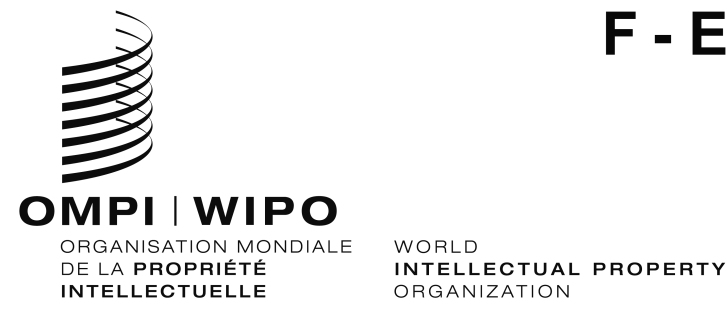 PCT/WG/14/INF/1 PROV.1    PCT/WG/14/INF/1 PROV.1    ORIGINAL: FRANCAIS/ENGLISHORIGINAL: FRANCAIS/ENGLISHPCT/WG/14/INF/1 PROV.1    PCT/WG/14/INF/1 PROV.1    ORIGINAL: FRANCAIS/ENGLISHORIGINAL: FRANCAIS/ENGLISHdate: 11 juin 2021 / June 11 , 2021date: 11 juin 2021 / June 11 , 2021